25.1.21		(Fluency)		Red and OrangeL/O: Can I use a numberline for addition?I know that when you add 10 the units stay the same.I understand how to partition a number into tens and units.I can draw the correctly sized jumps, using the squares in my book to help me.      58 + 14 =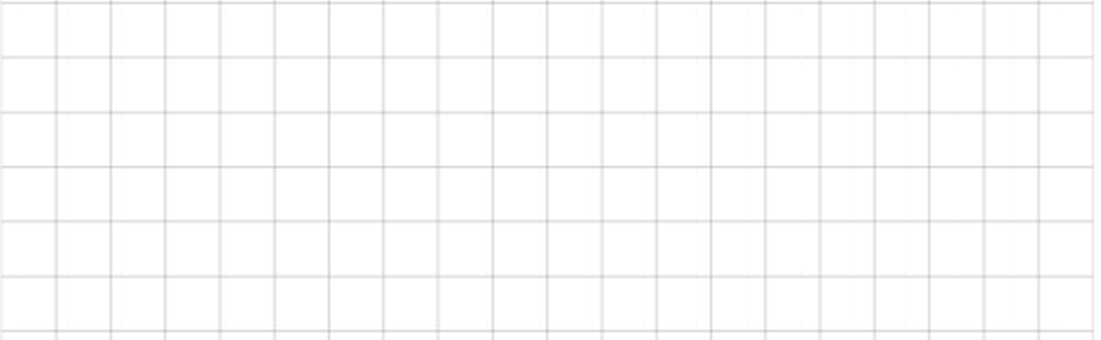 49 + 23 =63 + 25 =45 + 33 =52 + 35 =51 + 44 =Convince me:Miss Cook says that the inverse (opposite) of addition is multiplication.  Is she correct? Why or why not?__________________________________________________________________________________________________________________